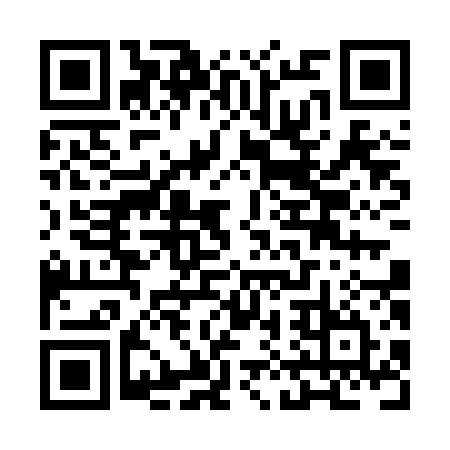 Ramadan times for Glen Campbellton, Nova Scotia, CanadaMon 11 Mar 2024 - Wed 10 Apr 2024High Latitude Method: Angle Based RulePrayer Calculation Method: Islamic Society of North AmericaAsar Calculation Method: HanafiPrayer times provided by https://www.salahtimes.comDateDayFajrSuhurSunriseDhuhrAsrIftarMaghribIsha11Mon6:026:027:241:155:167:067:068:2812Tue6:006:007:221:145:177:077:078:3013Wed5:585:587:201:145:187:097:098:3114Thu5:565:567:191:145:197:107:108:3315Fri5:545:547:171:145:207:117:118:3416Sat5:525:527:151:135:217:137:138:3517Sun5:505:507:131:135:227:147:148:3718Mon5:485:487:111:135:247:157:158:3819Tue5:465:467:091:125:257:177:178:4020Wed5:445:447:071:125:267:187:188:4121Thu5:425:427:051:125:277:207:208:4322Fri5:405:407:031:125:287:217:218:4423Sat5:385:387:011:115:297:227:228:4624Sun5:365:366:591:115:307:247:248:4725Mon5:335:336:571:115:317:257:258:4926Tue5:315:316:551:105:327:267:268:5027Wed5:295:296:531:105:337:287:288:5228Thu5:275:276:511:105:347:297:298:5329Fri5:255:256:491:095:357:307:308:5530Sat5:235:236:471:095:367:327:328:5731Sun5:215:216:461:095:377:337:338:581Mon5:185:186:441:095:387:347:349:002Tue5:165:166:421:085:397:367:369:013Wed5:145:146:401:085:407:377:379:034Thu5:125:126:381:085:417:387:389:055Fri5:105:106:361:075:417:407:409:066Sat5:075:076:341:075:427:417:419:087Sun5:055:056:321:075:437:427:429:098Mon5:035:036:301:075:447:447:449:119Tue5:015:016:281:065:457:457:459:1310Wed4:594:596:271:065:467:467:469:14